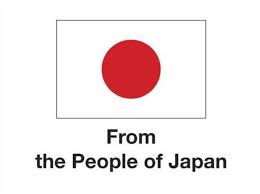 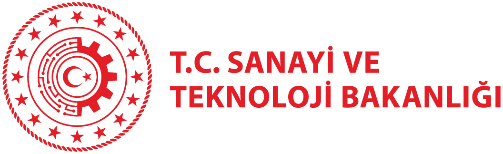 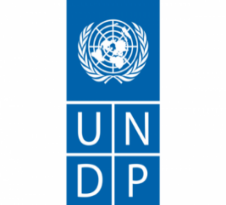 COVID-19 KRİZİNE YANIT VE DAYANIKLILIK PROJESİKOBİ EĞİTİM BİLEŞENİ MART AYI EĞİTİMLERİ DUYURUSUJaponya Hükümeti tarafından finanse edilen ve Birleşmiş Milletler Kalkınma Programı (UNDP) tarafından Sanayi ve Teknoloji Bakanlığı ve Kalkınma Ajansları ile iş birliği içinde yürütülen “COVID-19 Krizine Yanıt ve Dayanıklılık Projesi kapsamında, işletmelerin COVID-19 gibi belirsizliklere karşı dayanıklılıklarının arttırılması ve belirsizlik karşısında iş sürdürülebilirliklerinin sağlanması için işletmelere eğitim ve danışmanlık hizmetleri verilmesi amaçlanmaktadır. Bu kapsamda gıda, turizm, lojistik, makine, tekstil ve otomotiv sektörlerine yönelik eğitim faaliyetleri yapılmaktadır. Ayrıca firmaların genel kapasite gelişimini amaçlayan eğitimler de tasarlanmış durumdadır.Ücretsiz sağlanacak eğitimlere kayıt yaptırmak isteyen işletmelerin aşağıdaki linkten kayıt yaptırması gerekmektedir. Eğitim kontenjanları 25 kişi olup, katılmak isteyen firmaların formu en kısa sürede (eğitime en geç 2 gün kala) doldurarak kayıt yaptırmaları önem arz etmektedir.Kayıt linki: https://docs.google.com/forms/d/e/1FAIpQLSfzzQPM0EQubF0V4TGA0A3QV1fubbva-NL6rvUu4uXb6ZyaXw/viewform .Mart ayı eğitim takvimi ve ilgili bilgiler aşağıdaki tabloda sunulmuştur. Değişiklikler olursa ayrıca bildirilecektir.TarihSaatEğitim KonusuEğitmen4 Mart Perşembe09:30-13:30Yeni Mevzuata Uygun Yenilikçi Ürün Modellerinin Geliştirilmesi 1Tuğçe Aslan5 Mart Cuma09:30-13:30Yeni Mevzuata Uygun Yenilikçi Ürün Modellerinin Geliştirilmesi 2Tuğçe Aslan6 Mart Cumartesi10:00-14:00Makine ve Otomotiv Sektörlerinin Post Pandemi ve Sonrasına Dijital UyumluluğuReha Tartıcı8 Mart Pazartesi09:30-13:30Stratejik Planlama ve Sürdürülebilir İş Modeli Tasarımı 1Hakan Aslan9 Mart Salı09:30-13:30Stratejik Planlama ve Sürdürülebilir İş Modeli Tasarımı 2Hakan Aslan9 Mart Salı10:00-16:00Gıda Üreticileri için Pande PazarlamaM. Emin Örge10 Mart Çarşamba09:30-13:30Turizm Sektörü İçin Global Trendler 1Hakan Aslan11 Mart Perşembe09:30-13:30Turizm Sektörü İçin Global Trendler 2Hakan Aslan11 Mart Perşembe09:30-13:30İnovatif Yaklaşımların İşletme Süreçlerine Uygulanması 1Tuğçe Aslan12 Mart Cuma 09:30-13:30İnovatif Yaklaşımların İşletme Süreçlerine Uygulanması 2Tuğçe Aslan13 Mart Cumartesi10:00-15:00Dijital Dünyada Görünenin Ardında Görünmeyen Fırsatlar Reha Tartıcı15 Mart Pazartesi09:30-13:30İnovasyona Giriş 1Tuğçe Aslan15 Mart Pazartesi10:00-15:00Dayanıklılık için Muhasebesel ve Hukuksal Önlemler Hüseyin Mandacı16 Mart Salı09:30-13:30İnovasyona Giriş 2Tuğçe Aslan16 Mart Salı10:00-14:00Lojistik Sektörü Global Trendler (webinar)Hakan Aslan17 Mart Çarşamba10:00-16:00Tekstil Sektörü için PANDE Pazarlama M.Emin Örge17 Mart Çarşamba09:30-13:30Dijitalleşme ve Endüstri 4.0 Nedir Ne Değildir 1Tuğçe Aslan17 Mart Çarşamba14:30-18:00Finansal Analiz Hüseyin Mandacı18 Mart Perşembe09:30-13:30Dijitalleşme ve Endüstri 4.0 Nedir Ne Değildir 2Tuğçe Aslan18 Mart Perşembe10:00-14:00Turizm Dijital Dönüşüm ve Fırsatlar 1Bilsen Bilgili19 Mart Cuma10:00-14:00Turizm Dijital Dönüşüm ve Fırsatlar 2Bilsen Bilgili22 Mart Pazartesi09:30-13:30Yeni Mevzuata Uygun Yenilikçi Ürün Modellerinin Geliştirilmesi 1Tuğçe Aslan23 Mart Salı09:30-13:30Yeni Mevzuata Uygun Yenilikçi Ürün Modellerinin Geliştirilmesi 2Tuğçe Aslan23 Mart Salı09:30-13:30Lojistik Sektörü Global Trendler 1Hakan Aslan24 Mart Çarşamba09:30-13:30Lojistik Sektörü Global Trendler 2Hakan Aslan25 Mart Perşembe10:00-14:00Alternatif Turizm ve Turizm İşletmelerinin Ürün Çeşitlendirmesi 1Bilsen Bilgili25 Mart Perşembe09:30-13:30İş Hukuku - İş sözleşmeleriFırat Barış Kavlak25 Mart Perşembe09:30-13:30Alternatif Finansman 1 / SOGEB - KOSGEB İbrahim Coşkun26 Mart Cuma09:30-13:30Alternatif Finansman 2 / TÜBİTAK - BÖLGESEL KALKINMA AJANSLARIİbrahim Coşkun26 Mart Cuma10:00-14:00Alternatif Turizm ve Turizm İşletmelerinin Ürün Çeşitlendirmesi 2Bilsen Bilgili29 Mart Pazartesi09:30-13:30Alternatif Finansman 3 /Hackathon Takımları ile uygulamalı yazma İbrahim Coşkun29 Mart Pazartesi09:30-13:30Sürdürülebilir Kalkınma Amaçları ile İş Sürekliliği 1Tuğçe Aslan30 Mart Salı09:30-13:30Sürdürülebilir Kalkınma Amaçları ile İş Sürekliliği 2Tuğçe Aslan30 Mart Salı09:30-13:30Stratejik Planlama ve Sürdürülebilir İş Modeli Tasarımı 1 Hakan Aslan30 Mart Salı09:30-13:30Alternatif Finansman 1 /Horizon  - Cosme - Eurostars İbrahim Coşkun31 Mart Çarşamba09:30-13:30Alternatif Finansman 2 / Erasmus - IPA 3İbrahim Coşkun31 Mart Çarşamba09:30-13:30Stratejik Planlama ve Sürdürülebilir İş Modeli Tasarımı 2Hakan Aslan31 Mart Çarşamba09:30-13:30Etki Odaklı Girişimler / Sosyal Girişimcilik 1Tuğçe Aslan1 Nisan Perşembe09:30-13:30Etki Odaklı Girşimler 2 / Sosyal GirişimcilikTuğçe Aslan1 Nisan Perşembe09:30-13:30Alternatif Finansman 3/ Hackathon Takımları ile uygulamalı yazma İbrahim Çoşkun1 Nisan Perşembe10:00-14:00Turizmde Dijital Dönüşüm ve Fırsatlar  1 Bilsen Bilgili2 Nisan Cuma10:00-14:00Turizmde Dijital Dönüşüm ve Fırsatlar  2 Bilsen Bilgili2 Nisan Cuma10:00-15:00Finansal Analiz Hüseyin Mandacı